АДМИНИСТРАЦИЯ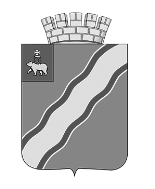 ГОРОДА КРАСНОКАМСКАПОСТАНОВЛЕНИЕ20.02.2019                                                                                                          № 108-п.Об утверждении порядка проведения антикоррупционной экспертизы проектов нормативных правовых актов и нормативных правовых актов администрации города КраснокамскаВ целях выявления в проектах нормативных правовых актов и нормативных правовых актах коррупциогенных факторов и их последующего устранения в соответствии с Федеральным законом от 17 июля 2009 г. № 172-ФЗ «Об антикоррупционной экспертизе нормативных правовых актов и проектов нормативных правовых актов», Методикой проведения антикоррупционной экспертизы нормативных правовых актов и проектов нормативных правовых актов, утвержденной Постановлением Правительства Российской Федерации от 26 февраля 2010 г. № 96 «Об антикоррупционной экспертизе нормативных правовых актов и проектов нормативных правовых актов», администрация города Краснокамска ПОСТАНОВЛЯЕТ:1. Утвердить прилагаемый Порядок проведения антикоррупционной экспертизы проектов нормативных правовых актов и нормативных правовых актов администрации города Краснокамска.2. Руководителям функциональных и территориальных органов, функциональных подразделений администрации города Краснокамска обеспечить осуществление антикоррупционной экспертизы в соответствии с утвержденным Положением.3. Признать утратившими силу следующие муниципальные правовые акты:- постановление администрации Краснокамского муниципального района от 19 августа 2011 г. № 690 «Об утверждении Порядка проведения антикоррупционной экспертизы нормативных правовых актов и проектов нормативных правовых актов администрации Краснокамского муниципального района»;- постановление администрации Краснокамского муниципального района от 21 сентября 2011 г. № 831 «О внесении изменений в приложение к постановлению администрации Краснокамского муниципального района от 19.08.2011 № 690 «Об утверждении порядка проведения антикоррупционной экспертизы нормативных правовых актов и проектов нормативных правовых актов администрации Краснокамского муниципального района»;- постановление администрации Краснокамского муниципального района от 21 августа 2015 г. № 756 «О внесении изменений в порядок проведения антикоррупционной экспертизы нормативных правовых актов и проектов нормативных правовых актов администрации Краснокамского муниципального района, утвержденный постановлением администрации Краснокамского муниципального района от 19.08.2011 № 690 «Об утверждении порядка проведения антикоррупционной экспертизы нормативных правовых актов и проектов нормативных правовых актов администрации Краснокамского муниципального района»;- постановление администрации Краснокамского городского поселения от 19 марта 2010 г. № 80 «О Порядке проведения антикоррупционной экспертизы нормативных правовых актов (проектов нормативных правовых актов) администрации Краснокамского городского поселения»;- постановление администрации Краснокамского городского поселения от 12 мая 2011 г. № 343 «О внесении изменений и дополнений в постановление администрации от 19 марта 2010 г. № 80 «О порядке проведения антикоррупционной экспертизы нормативных правовых актов (проектов нормативных правовых актов) главы Краснокамского городского поселения»;- постановление администрации Краснокамского городского поселения от 30 июня 2011 г. № 449 «О внесении изменений и дополнений в постановление администрации Краснокамского городского поселения от 19 марта 2010 г. № 80 «Об антикоррупционной экспертизе нормативных правовых актов (проектов нормативных правовых актов) главы Краснокамского городского поселения»;- постановление администрации Краснокамского городского поселения от 02 июня 2015 г. № 406 «О внесении изменений и дополнений в постановление администрации от 19 марта 2010 г. № 80 «О порядке проведения антикоррупционной экспертизы нормативных правовых актов (проектов нормативных правовых актов) главы Краснокамского городского поселения»;- постановление администрации Стряпунинского сельского поселения от 23 ноября 2011 г. № 122 «Об утверждении Порядка проведения антикоррупционной экспертизы нормативных правовых актов (проектов нормативных правовых актов) администрации Стряпунинского сельского поселения»;- постановление администрации Оверятского городского поселения от 14 сентября 2011 г. № 321 «Об утверждении Порядка проведения антикоррупционной экспертизы нормативных правовых актов и проектов нормативных правовых актов администрации Оверятского городского поселения Краснокамского муниципального района».4. Постановление подлежит опубликованию в специальном выпуске «Официальные материалы органов местного самоуправления Краснокамского городского округа» газеты «Краснокамская звезда» и размещению на официальном сайте Краснокамского городского округа www.krasnokamsk.ru.5. Контроль за исполнением настоящего постановления оставляю за собой.Глава города Краснокамска -глава администрации города Краснокамска	                                                                              И.Я. БыкаризУТВЕРЖДЕНпостановлением администрациигорода Краснокамскаот 20.02.2019 № 108-пПОРЯДОКпроведения антикоррупционной экспертизы проектов нормативных правовых актов и нормативных правовых актов администрации города КраснокамскаI. Общие положения1. Настоящий Порядок определяет процедуру проведения антикоррупционной экспертизы нормативных правовых актов и проектов нормативных правовых актов.2. Объектом антикоррупционной экспертизы являются нормативные правовые акты и проекты нормативных правовых актов администрации города Краснокамска.3. Цель антикоррупционной экспертизы - выявление в нормативных правовых актах и проектах нормативных правовых актов администрации города Краснокамска коррупциогенных факторов и их последующее устранение.Коррупциогенными факторами являются положения нормативных правовых актов (проектов нормативных правовых актов), устанавливающие для правоприменителя необоснованно широкие пределы усмотрения или возможность необоснованного применения исключений из общих правил, а также положения, содержащие неопределенные, трудновыполнимые и (или) обременительные требования к гражданам и организациям и тем самым создающие условия для проявления коррупции.II. Основные правила проведения антикоррупционной экспертизы1. Антикоррупционная экспертиза проектов нормативных правовых актов и нормативных правовых актов осуществляется юридическим отделом администрации города Краснокамска в соответствии с Методикой проведения антикоррупционной экспертизы нормативных правовых актов и проектов нормативных правовых актов, утвержденной постановлением Правительства Российской Федерации от 26.02.2010 № 96 «Об антикоррупционной экспертизе нормативных правовых актов и проектов нормативных правовых актов», далее - Методика.2. Эффективность проведения антикоррупционной экспертизы определяется ее системностью, достоверностью и проверяемостью результатов.3. Для обеспечения системности, достоверности и проверяемости результатов антикоррупционной экспертизы необходимо проводить экспертизу каждой нормы нормативного правового акта и проекта нормативного правового акта на коррупциогенность и излагать ее результаты единообразно с учетом состава и последовательности коррупциогенных факторов.4. По результатам антикоррупционной экспертизы составляется заключение согласно приложению к настоящему Порядку, в котором отражаются все выявленные положения нормативного правового акта и проекта нормативного правового акта, способствующие созданию условий для проявления коррупции, с указанием структурных единиц документа (разделы, главы, статьи, части, пункты, подпункты, абзацы) и соответствующих коррупциогенных факторов.В заключении могут быть отражены возможные негативные последствия сохранения в нормативном правовом акте и проекте нормативного правового акта выявленных коррупциогенных факторов.5. Выявленные при проведении антикоррупционной экспертизы положения, не относящиеся к коррупциогенным факторам, но которые могут способствовать созданию условий для проявления коррупции, указываются в заключении.6. Если при проведении антикоррупционной экспертизы проекта нормативного правового акта, нормативного правового акта коррупциогенные факторы не выявлены, делается отметка «По результатам проведения антикоррупционной экспертизы коррупциогенных факторов не выявлено»III. Порядок проведения антикоррупционной экспертизы проектов нормативных правовых актов администрации города Краснокамска1. Завизированный руководителями (или их заместителями) всех заинтересованных органов администрации города Краснокамского и находящихся в его ведении служб проект нормативного правового акта до его подписания направляется в установленном порядке в юридический отдел администрации города Краснокамска для проведения антикоррупционной экспертизы.2. Проекты нормативных правовых актов администрации города Краснокамска передаются в юридический отдел с приложением всех актов (документов), в соответствии с которыми или во исполнение которых они подготовлены. Антикоррупционная экспертиза проектов нормативных правовых актов администрации города Краснокамска без приложения указанных актов (документов) не проводится, а проекты возвращаются исполнителю.3. Антикоррупционная экспертиза проекта нормативного правового акта проводится юридическим отделом в течение не менее 7 дней, но не более 14 дней со дня его поступления в юридический отдел. При проведении антикоррупционной экспертизы проекта нормативного правового акта исполнитель проекта может привлекаться в рабочем порядке специалистом юридического отдела, проводящим антикоррупционную экспертизу, для дачи пояснений по проекту.По результатам антикоррупционной экспертизы юридическим отделом готовится заключение, по форме согласно приложению 1, которое подписывается руководителем отдела.В заключении отражаются выявленные при проведении антикоррупционной экспертизы проектов нормативных правовых актов коррупциогенные факторы.4. Заключение подлежит рассмотрению отраслевым функциональным органом администрации города Краснокамска, подготовившим проект нормативного правового акта.Отраслевой функциональный орган администрации города Краснокамска, подготовивший проект нормативного правового акта, вправе направить разногласия на заключение юридического отдела.Юридическим отделом по результатам рассмотрения разногласий готовится мотивированный ответ.В случае неурегулирования разногласий проект нормативного правового акта с заключением и разногласиями отраслевого функционального органа администрации города Краснокамска направляется на рассмотрение главе города Краснокамска- главе администрации города Краснокамска.По результатам рассмотрения заключения глава города Краснокамска - глава администрации города Краснокамска принимает решение о внесении изменений в проект нормативного правового акта либо об отсутствии необходимости внесения изменений.5. Заключение носит рекомендательный характер и подлежит обязательному рассмотрению главой города Краснокамска - главой администрации города Краснокамска или лицом, исполняющим его обязанности.6. На основании заключения юридического отдела, носящего рекомендательный характер, соответствующий функциональный орган администрации города Краснокамска готовит предложения по устранению выявленных в проекте нормативного правового акта администрации города Краснокамска коррупциогенных факторов и направляет их главе города Краснокамска - главе администрации города Краснокамска или лицу, исполняющему обязанности.IV. Порядок проведения антикоррупционной экспертизы нормативных правовых актов администрации города1. Антикоррупционная экспертиза нормативных правовых актов осуществляется при мониторинге их применения согласно Методике, юридическим отделом администрации города Краснокамска.2. Антикоррупционная экспертиза нормативных правовых актов администрации города Краснокамска осуществляется в соответствии с ежегодным Планом проведения антикоррупционной экспертизы нормативных правовых актов, утверждаемым главой города Краснокамска - главой администрации города Краснокамска. План формируется на основании предложений функциональных органов, функциональных подразделений администрации города Краснокамска, представляемых в юридический отдел администрации города Краснокамска до 15 декабря текущего года по форме согласно приложению 3 к настоящему Порядку. Сроки, установленные в Плане, переносу не подлежат.3. По результатам антикоррупционной экспертизы при проведении мониторинга применения нормативных правовых актов оформляется заключение по форме согласно приложению 2 к настоящему Положению.4. В заключении отражаются выявленные при проведении антикоррупционной экспертизы нормативных правовых актов коррупциогенные факторы.5. Заключение, подписывается лицом, проводившим антикоррупционную экспертизу и направляется руководителю функционального органа, функционального подразделения администрации города Краснокамска, подготовившего нормативно-правовой акт.6. В случае выявления в нормативном правовом акте коррупциогенного фактора руководитель функционального органа, функционального подразделения принимает решение о подготовке проекта нормативного правового акта о внесении изменений в нормативный правовой акт либо о признании его утратившим силу с указанием конкретного срока исполнения. Устранение выявленного коррупциогенного фактора осуществляется в срок не позднее 1 месяца с даты его выявления.V. Порядок проведения независимой антикоррупционной экспертизы нормативных правовых актов и проектов нормативных правовых актов1. Независимая антикоррупционная экспертиза проводится юридическими лицами или физическими лицами, аккредитованными Министерством юстиции Российской Федерации в качестве независимых экспертов антикоррупционной экспертизы нормативных правовых актов и проектов нормативных правовых актов, в соответствии с Методикой.2. В тридцатидневный срок со дня получения заключения независимой антикоррупционной экспертизы юридическим отделом администрации города Краснокамска готовится проект мотивированного ответа на заключение независимой антикоррупционной экспертизы и предоставляется на подпись главе города Краснокамска- главе администрации города Краснокамска, за исключением случаев, когда в заключении независимой антикоррупционной экспертизы отсутствуют предложения о способе устранения выявленных коррупциогенных факторов.3. Заключение, составленное по результатам независимой антикоррупционной экспертизы, носит рекомендательный характер и подлежит обязательному рассмотрению администрацией города Краснокамска.4. Экспертные заключения направляются на E-mail: admkrasn@gmail.ru или по почте: администрация города Краснокамска, Пермский край, г. Краснокамск, пр. Маяковского, 11.Приложение 1к Порядку проведения антикоррупционнойэкспертизы проектов нормативныхправовых актов и нормативныхправовых актов администрации города Краснокамска,утвержденному постановлениемадминистрации города Краснокамскаот 20.02.2019 № 108-пЗАКЛЮЧЕНИЕпо результатам антикоррупционной экспертизы ____________________________________________________________(наименование проекта нормативного правового акта)Юридическим отделом администрации города Краснокамска в соответствии с Федеральным законом от 17 июля 2009 г. № 172-ФЗ «Об антикоррупционной экспертизе нормативных правовых актов и проектов нормативных правовых актов», Порядком проведения антикоррупционной экспертизы проектов нормативных правовых актов и нормативных правовых актов администрации города Краснокамска, утвержденным Постановлением администрации города Краснокамска от ___ г. № __, проведена антикоррупционная экспертиза__________________________________________________________________________________________(наименование проекта нормативного правового акта)(далее - Проект).В представленном Проекте выявлен(ы) коррупциогенный(ые) фактор(ы) <*>.В целях устранения выявленного(ых) коррупциогенного(ых) фактора(ов) предлагается: ________________________________________________________________________________________.(указывается способ устранения коррупциогенного(ых) фактора(ов)Наличие иных замечаний (предложений) <**> ___________________.(наименование должности) (подпись) (инициалы, фамилия)Исполнитель (Ф.И.О.,телефон) _____________________________________________--------------------------------<*> Отражаются все положения проекта нормативного правового акта, в котором выявлены коррупциогенные факторы, с указанием его структурных единиц (разделов, глав, статей, частей, пунктов, подпунктов, абзацев) и соответствующих коррупциогенных факторов со ссылкой на положения Методики проведения антикоррупционной экспертизы нормативных правовых актов и проектов нормативных правовых актов, утвержденной Постановлением Правительства Российской Федерации от 26 февраля 2010 г. № 96.<**>  Указываются замечания правового, содержательного и редакционного характера.Приложение 2к Порядку проведения антикоррупционнойэкспертизы проектов нормативныхправовых актов и нормативныхправовых актов администрации города Краснокамска,утвержденному постановлениемадминистрации города Краснокамскаот 20.02.2019 № 108-пЗАКЛЮЧЕНИЕпо результатам антикоррупционной экспертизы ____________________________________________________________(наименование нормативного правового акта)Должностное лицо, которое провело антикоррупционную экспертизу:______________________________________________________________________.(должность, Ф.И.О., подпись, дата)Решение руководителя функционального или территориального органа, функционального подразделения администрации города Краснокамска в случае выявления коррупциогенного фактора: ____________________________________. (о внесении изменений в нормативный правовой акт либо о признании утратившим силу нормативного правового акта с указанием срока, не превышающего 1 месяца с даты выявления коррупциогенного фактора).__________________________________________________________________(должность, Ф.И.О., подпись, дата)--------------------------------<*> Указываются выявленные коррупциогенные факторы либо информация об отсутствии коррупциогенных факторов. Коррупциогенные факторы указываются в соответствии с Методикой проведения антикоррупционной экспертизы нормативных правовых актов и проектов нормативных правовых актов, утвержденной Постановлением Правительства  Российской Федерации от 26 февраля 2010 г. № 96 «Об антикоррупционной экспертизе нормативных правовых актов и проектов нормативных правовых актов».Приложение 3к Порядку проведения антикоррупционнойэкспертизы проектов нормативныхправовых актов и нормативныхправовых актов администрации города Краснокамска,утвержденному постановлениемадминистрации города Краснокамскаот 20.02.2019 № 108-пПРЕДЛОЖЕНИЯпо проведению антикоррупционной экспертизы нормативных правовых актов администрации города Краснокамска__________________________________________________________________(наименование функционального органа (функционального подразделения) администрации города Краснокамска)в 201__ году--------------------------------<*> Указывается конкретный месяц планируемого периода.№Коррупциогенный фактор <*>Положения нормативного правового акта, способствующие созданию условий для проявления коррупции, с указанием структурных единиц документа (раздела, пункта, абзаца)Предложения и рекомендации о способах устранения в нормативном правовом акте выявленного коррупциогенного фактора1234№Наименование нормативного правового акта, в отношении которого планируется проведение антикоррупционной экспертизыПланируемый срок проведения антикоррупционной экспертизы <*>Примечание